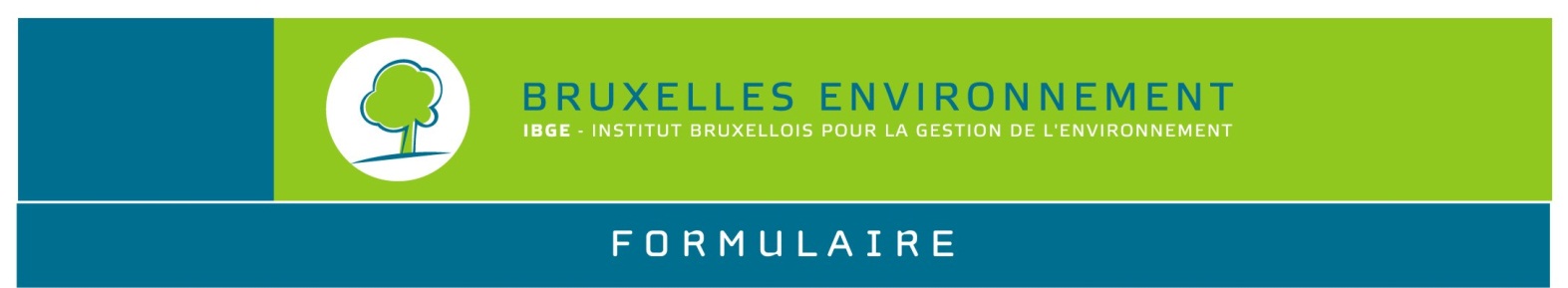 MODIFICATION DES DONNEES du certificateur (personne physique)Numéro d’identification :      	Numéro d’agrément :      	Spécialité : Tertiaire	Nom :       	Prénom :      Attention : ne complétez que les champs à modifier.Le formulaire est à renvoyer à l’adresse suivante :agrement-certibru@environnement.brussels 1.	Coordonnées privées (domicile)Rue :      	N° :      	Bte :      Code postal:     	Localité      	Pays : BelgiqueExtrait du casier judiciaire mis à jour (fournit en annexe)  OUI	 NON 2.	Statut et numéro d'entreprise sous lequel vous exercez l'activité de certificateurStatut :	  Indépendant : 	Votre numéro BCE :	     		  Administrateur / gérant / associé actif :  Numéro BCE de l’entreprise :	     			  Salarié :  Numéro BCE de l’entreprise pour laquelle vous travaillez :	     		  Autre 3. 	Coordonnées professionnelles (dans le cadre du présent agrément)Idem coordonnées privées ? 	 OUI 	 NONSi NONDénomination de la société :      Rue :      	N° :      	Bte :      Code postal:     	Localité      	Pays : Belgique4.	Coordonnées de contactTél. :      		GSM :      Fax :      E-mail :      	Web site :     Quel type de coordonnées voulez-vous voir apparaître sur notre site internet : Privée	 Professionnelle	 Aucune